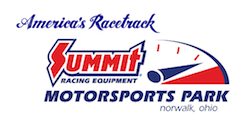 CAMPGROUNDS NEAR SUMMIT MOTORSPORTS PARKWithin 10 Miles of TrackCamp Conley LLC - 2597 S Railroad St Collins 4.4 mi/7 minutes(567) 424-6670www.campconleyllc.comIndian Trail Campground - 1400 US Hwy 250 S New London 10.1 mi/ 12 minutes(419) 929-1135http://www.campindiantrail.com/index.htmlWithin 15 Miles of TrackHuron River Valley Resort - 9019 River Rd Huron 10.2 mi/ 16 minutes(419) 433-4118http://www.huronrivervalley.com/Schaun Acres Campground - 1390 OH-303, Oberlin 13.2 mi/ 17 minutes(440) 755-7122https://www.schaunacres.com/New London Reservoir Park & Campground - 2495 Euclid Rd New London(419) 929-8609 15.4 mi/20 minuteshttp://www.newlondonohio.comGotta Getaway RV Park - 4888 US Highway 20 E Bellevue 15.9 mi/18 minutes(419) 483-3177http://www.gottagetawayrvpark.comFirefly Beach Resort - 4903 Cleveland Rd E Huron 14.5 mi/ 22 minutes(419) 557-4108http://fireflybeach.com/